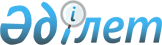 О внесении изменений в приказ Министра охраны окружающей среды Республики Казахстан от 16 октября 2013 года № 313-Ө "Об утверждении Правил движения водного транспорта в запретный для рыболовства нерестовый период, а также в запретных для рыболовства водоемах и (или) участках"Приказ Министра экологии, геологии и природных ресурсов Республики Казахстан от 13 января 2022 года № 7. Зарегистрирован в Министерстве юстиции Республики Казахстан 19 января 2022 года № 26546
      ПРИКАЗЫВАЮ:
      1. Внести в приказ Министра охраны окружающей среды Республики Казахстан от 16 октября 2013 года № 313-Ө "Об утверждении Правил движения водного транспорта в запретный для рыболовства нерестовый период, а также в запретных для рыболовства водоемах и (или) участках" (зарегистрирован в Реестре государственной регистрации нормативных правовых актов за № 8918) следующие изменения:
      пункт 8 изложить в следующей редакции:
      "8. В нерестовый период устанавливаются следующие ограничения к эксплуатации судов:
      1) скорость вращения гребного винта судов не более 1000 об/мин;
      2) мощность моторов подвесных и стационарных двигателей судов для физических и юридических лиц на правах личной собственности не более 20 лошадиных сил (далее - л.с.); 
      для субъектов рыбного хозяйства осуществляющих промысловое рыболовство на Жайык-Каспийском бассейне - не более 40 л.с.;
      для егерских служб субъектов рыбного хозяйства осуществляющих охрану на закрепленных рыбохозяйственных водоемах и (или) участках - не более 100 л.с.; 
      для осуществления научно-исследовательских работ - подвесные моторы не более 55 л.с, стационарные моторы не более 150 л.с.; 
      для выставления и обслуживания навигационных знаков на судоходных водных путях, осуществления физическими и юридическими лицами судами со стационарными двигателями регулярные грузопассажирские перевозки (паромы) на Ертисском бассейне, осуществления юридическими лицами пассажирских рейсовых и туристических маршрутов на участке 23 км ниже по течению от Усть-Каменогорской ГЭС плоскодонными судами класса "Р", за исключением маломерных судов, со стационарными водометными движителями, уполномоченных государственных органов в области охраны, воспроизводства и использования животного мира, чрезвычайных ситуаций природного и техногенного характера, транспортного контроля, подразделений природоохранной полиции департаментов полиции – без ограничения.";
      пункт 11 изложить в следующей редакции:
      "11. Канцелярия услугодателя в день поступления документов осуществляет их прием, регистрацию и направляет на рассмотрение услугодателю.
      При обращении услугополучателя после окончания рабочего времени, в выходные и праздничные дни согласно Трудовому кодексу Республики Казахстан, прием документов осуществляется следующим рабочим днем.
      Работник услугодателя в течение 1 (одного) рабочего дня с момента регистрации документов проверяет полноту представленных документов.
      Услугодатель в течение 1 (одного) рабочего дня рассматривает заявление на предмет соответствия требованиям настоящих Правил и выдает согласование режима судоходства в запретный для рыболовства нерестовый период, а также в запретных для рыболовства водоемах и (или) участках либо мотивированный отказ в оказании государственной услуги.
      Результат оказания государственной услуги направляется и хранится в "личном кабинете" услугополучателя в форме электронного документа, подписанного ЭЦП уполномоченного лица услугодателя.
      пункт 14 изложить в следующей редакции:
      "14. Рассмотрение жалобы по вопросам оказания государственных услуг производится вышестоящим административным органом, должностным лицом, уполномоченным органом по оценке и контролю за качеством оказания государственных услуг.
      Жалоба подается услугодателю и (или) должностному лицу, чье решение, действие (бездействие) обжалуются.
      Услугодатель, должностное лицо, чье решение, действие (бездействие) обжалуются, не позднее трех рабочих дней со дня поступления жалобы направляют ее и административное дело в орган, рассматривающий жалобу.
      При этом административный орган, должностное лицо, чьи административный акт, административное действие (бездействие) обжалуются, вправе не направлять жалобу в орган, рассматривающий жалобу, если он в течение трех рабочих дней примет благоприятный административный акт, совершит административное действие, полностью удовлетворяющие требования, указанные в жалобе.
      Жалоба услугополучателя, поступившая в адрес услугодателя, в соответствии с пунктом 2 статьи 25 Закона Республики Казахстан "О государственных услугах" (далее – Закон), подлежит рассмотрению в течение 5 (пяти) рабочих дней со дня ее регистрации.
      Жалоба услугополучателя, поступившая в адрес уполномоченного органа по оценке и контролю за качеством оказания государственных услуг, подлежит рассмотрению в течение 15 (пятнадцати) рабочих дней со дня ее регистрации.
      Если иное не предусмотрено Законом, обращение в суд допускается после обжалования в досудебном порядке.".
      приложение 3 изложить в новой редакции согласно приложению к настоящему приказу.
      2. Комитету рыбного хозяйства Министерства экологии, геологии и природных ресурсов Республики Казахстан в установленном законодательством порядке обеспечить:
      1) государственную регистрацию настоящего приказа в Министерстве юстиции Республики Казахстан;
      2) размещение настоящего приказа на интернет-ресурсе Министерства экологии, геологии и природных ресурсов Республики Казахстан после его официального опубликования;
      3) в течение десяти рабочих дней после государственной регистрации настоящего приказа представление в Департамент юридической службы Министерства экологии, геологии и природных ресурсов Республики Казахстан сведений об исполнении мероприятий, предусмотренных подпунктами 1) и 2) настоящего пункта.
      3. Контроль за исполнением настоящего приказа возложить на курирующего вице-министра экологии, геологии и природных ресурсов Республики Казахстан.
      4. Настоящий приказ вводится в действие по истечении десяти календарных дней после дня его первого официального опубликования.
      "СОГЛАСОВАН"Министерство национальной экономикиРеспублики Казахстан
      "СОГЛАСОВАН"Министерство цифрового развития,инноваций и аэрокосмической промышленностиРеспублики Казахстан
					© 2012. РГП на ПХВ «Институт законодательства и правовой информации Республики Казахстан» Министерства юстиции Республики Казахстан
				
      Министр экологии, геологиии природных ресурсовРеспублики Казахстан 

С. Брекешев
Приложение к приказу
Министр экологии, геологии
и природных ресурсов
Республики Казахстан
от 13 января 2022 года № 7Приложение 3 к Правилам
движения водного транспорта
в запретный для рыболовства
нерестовый период, а также
в запретных для рыболовства
водоемах и (или) участках
Стандарт государственной услуги "Согласование режима судоходства в запретный для рыболовства нерестовый период, а также в запретных для рыболовства водоемах и (или) участках"
Стандарт государственной услуги "Согласование режима судоходства в запретный для рыболовства нерестовый период, а также в запретных для рыболовства водоемах и (или) участках"
Стандарт государственной услуги "Согласование режима судоходства в запретный для рыболовства нерестовый период, а также в запретных для рыболовства водоемах и (или) участках"
1
Наименование услугодателя
Бассейновые инспекции рыбного хозяйства Комитета рыбного хозяйства Министерства экологии, геологии и природных ресурсов Республики Казахстан (далее – услугодатель).
2
Способы предоставления государственной услуги
веб-портал "электронного правительства" www.egov.kz (далее – портал).
3
Срок оказания государственной услуги
2 (два) рабочих дня.
4
Форма оказания государственной услуги
электронная (полностью автоматизированная).
5
Результат оказания государственной услуги
Согласование режима судоходства в запретный для рыболовства нерестовый период, а также в запретных для рыболовства водоемах и (или) участках либо мотивированный отказ.
6
Размер оплаты, взимаемой с услугополучателя при оказании государственной услуги, и способы ее взимания в случаях, предусмотренных законодательством Республики Казахстан
Государственная услуга оказывается бесплатно физическим и (или) юридическим лицам.
7
График работы
1) Услугодатель – с понедельника по пятницу включительно с 9.00 часов до 18.30 часов с перерывом на обед с 13.00 часов до 14.30 часов, за исключением воскресенья и праздничных дней, согласно Трудовому кодексу Республики Казахстан (далее – Кодекс) и статье 5 Закона Республики Казахстан "О праздниках в Республике Казахстан" (далее – Закон).
2) Портал – круглосуточно, за исключением технических перерывов, связанных с проведением ремонтных работ (при обращении услугополучателя после окончания рабочего времени, в выходные и праздничные дни, согласно Кодексу и статьей 5 Закона, прием заявления и выдача результата оказания государственной услуги осуществляется следующим рабочим днем); Адреса мест оказания государственной услуги размещены на портале.
8
Перечень документов необходимых для оказания государственной услуги
Для получения государственной услуги представляется:
Заявление о согласовании режима судоходства в запретный для рыболовства нерестовый период, а также в запретных для рыболовства водоемах и (или) участках в форме электронного документа, удостоверенное ЭЦП услугополучателя по форме согласно приложению 2 к настоящим Правилам.
Сведения о документах, удостоверяющих личность, о государственной регистрации (перерегистрации) юридического лица, о государственной регистрации индивидуального предпринимателя, либо о начале деятельности в качестве индивидуального предпринимателя, о судовом билете или судовом свидетельстве услугодатель получает из соответствующих государственных систем через шлюз "электронного правительства".
На портале услугополучателю в "личный кабинет" направляется статус о принятии запроса для оказания государственной услуги.
9
Основания для отказа в оказании государственной услуги, установленные законодательством Республики Казахстан
1) установление недостоверности документов, представленных услугополучателем для получения государственной услуги, и (или) данных (сведений), содержащихся в них;2) несоответствие услугополучателя и (или) представленных материалов, объектов, данных и сведений, необходимых для оказания государственной услуги требованиям, установленным настоящими Правилами;
3) в отношении услугополучателя имеется вступившее в законную силу решение (приговор) суда о запрещении деятельности или отдельных видов деятельности, требующих получения определенной государственной услуги;
4) в отношении услугополучателя имеется вступившее в законную силу решение суда, на основании которого услугополучатель лишен специального права, связанного с получением государственной услуги.
10
Иные требования с учетом особенностей оказания государственной услуги, в том числе оказываемой в электронной форме и через Государственную корпорацию
Услугополучатель получает государственную услугу в электронной форме через портал при условии наличия ЭЦП.
Услугополучатель имеет возможность получения информации о порядке и статусе оказания государственной услуги в режиме удаленного доступа по средством "личного кабинета" в портале, а также единого контакт-центра по вопросам оказания государственных услуг.
Контактные телефоны справочных служб по вопросам оказания государственной услуги указаны на интернет-ресурсе услугодателя. Единый контакт-центр 1414, 8 800 080 7777.